Р А С П О Р Я Ж Е Н И Еот  27.11.2015    № 3208-рг. МайкопОб отмене распоряжения Администрации муниципального образования «Город Майкоп» от 13.11.2015 г. № 3117-р «О внесении изменения в распоряжение Администрации муниципального образования «Город Майкоп» от 09.12.2014 г. № 3094-р «Об утверждении Графика проведения ярмарок выходного дня на территории муниципального образования «Город Майкоп» на 2015 год»В соответствии с постановлением Администрации муниципального образования «Город Майкоп» от 21 ноября 2014 г. № 814 «Об утверждении Плана организации ярмарок на территории муниципального образования «Город Майкоп» на 2015 год»:1. Отменить распоряжение Администрации муниципального образования «Город Майкоп» от 13.11.2015 г. № 3117-р «О внесении изменения в распоряжение Администрации муниципального образования «Город Майкоп» от 09.12.2014 г. № 3094-р «Об утверждении Графика проведения ярмарок выходного дня на территории муниципального образования «Город Майкоп» на 2015 год».2. Настоящее распоряжение опубликовать в газете «Майкопские новости» и разместить на официальном сайте Администрации муниципального образования «Город Майкоп».3. Настоящее распоряжение вступает в силу со дня его опубликования.Глава муниципального образования«Город Майкоп»                                                           		    А.В. Наролин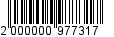 Администрация муниципальногообразования «Город Майкоп»Республики Адыгея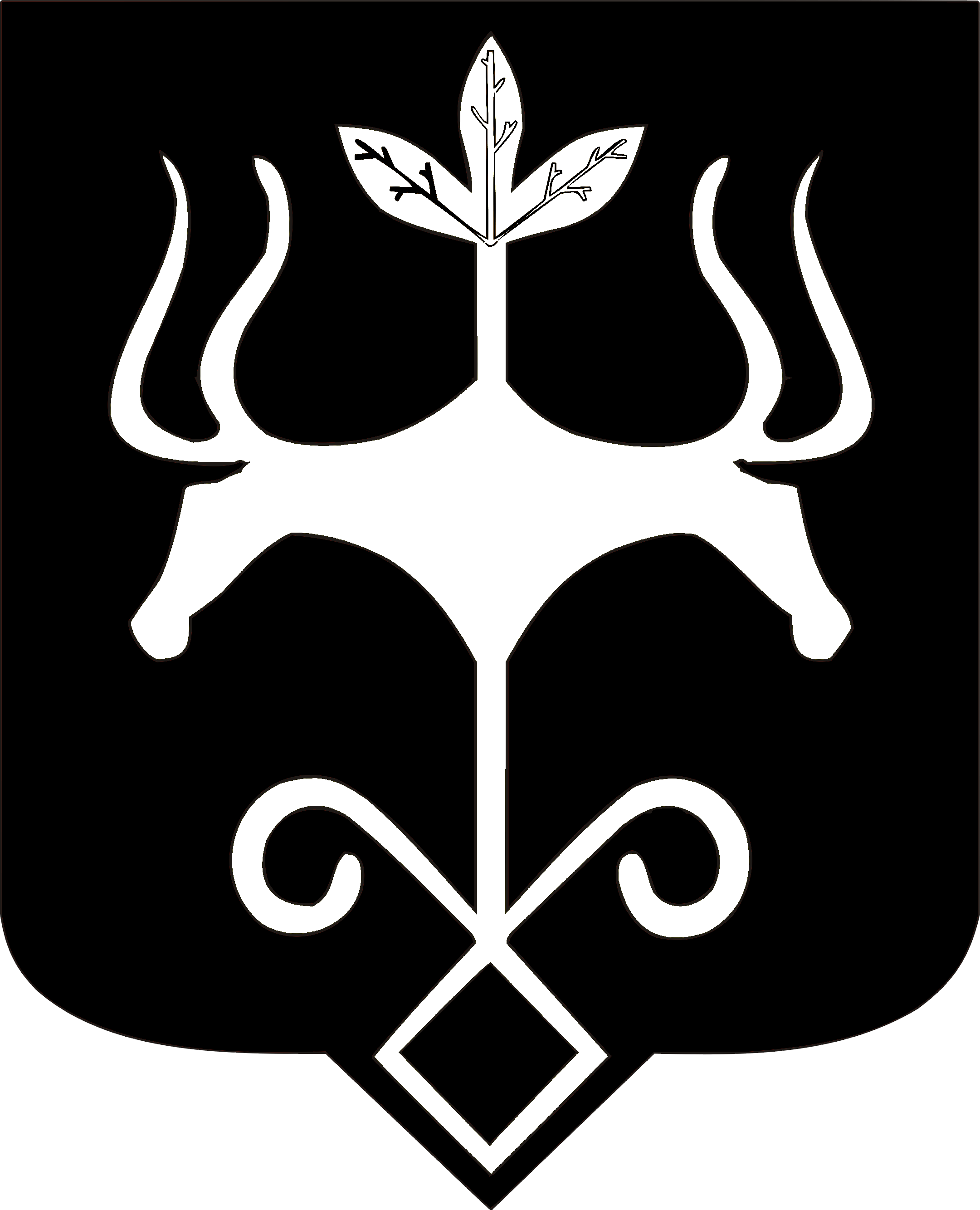 Адыгэ Республикэммуниципальнэ образованиеу    «Къалэу Мыекъуапэ»                              и Администрацие